Dejan Mihevc (Szlovénia)Kosárlabda oktatási tanmenet 10-14 korban(U14 – Teaching basketball)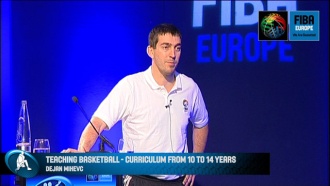 A fiatal játékosok képzése rendkívüli fontosságú azokban az országokban, ahol a legmagasabb szinten akarnak versenyezni. A szisztematikus munka a korai időszakban megalapozhatja a folyamatos jó eredményeket és élvonalbeli játékosokat eredményezhet.Nem szabad azonban elfelejteni, hogy nemcsak edzők vagyunk, akik kosárlabdázni tanítjuk a gyerekeket, hanem mindenekelőtt tanárok, pedagógusok, akik nevelik is őket, hiszen sokszor az edző több időt tölt a gyerekkel, mint a szülők. Emellett a munka elvégzése nem elég, minőségi munkára van szükség, minden egyes edzésnek célja kell, hogy legyen.A két legfontosabb cél:a gyerekek széleskörű bevonása és megtartása a sportágban (széles bázis a későbbi kiválasztáshoz, kosárlabdához kötődés megalapozása), tehetségek megtalálása (élsportra kiválasztás)A fiatal kosárlabdázók fejlesztéséhez szisztematikus és részleteiben kidolgozott rendszer szükséges, mely korábbi tapasztalatokra és szakemberek tudására épül.Alapvető hosszú távú célok (10-14 éveseknél)A játékosok közül a legtehetségesebbek kiválasztása (magasság, koordináció, gyorsaság, kooperáció, lelkesedés, stb.)Szisztematikus és életkornak megfelelő edzésmunkával pozitív személyiségjegyek és fizikai képességek, versenyszellem és győzni akarás fejlesztése  Minden játékosnak lehetőséget kell adni, hogy azokat a képességeit fejlessze, melyekkel lehetősége nyílik felnőtt szinten versenyezni. Vigyázni kell rá, hogy a fiatal játékosok ne váljanak ambiciózus edzők áldozataivá, akik korlátozhatják egyéni fejlődésüket.A labda és a játék alapvető fontosságú Az egyéni fejlődés az eredményesség elé helyezendő; nem az a jó edző, aki utánpótlás-bajnokságokat nyer, hanem aki későbbi élvonalbeli játékosokat nevelMinden játékost be kell vonni az edzéseken és a mérkőzéseken, aki nem kap szerepet, abba fogja hagyniA nevelés a sport szellemében történjen, az edző legyen pozitív példa. A gyerekeknek szükségük van szabályokra, melyek mindenkire nézve egyformán kötelezőek, ha az első edzésen ezeket tudatosítja, jó légkörben tudunk dolgozni.Az edző pozitív hozzáállást mutasson a sporthoz, főleg a kosárlabdáhozBiztosítani kell a megfelelő kapcsolatot az iskolai feladatokkal, az edzőnek meg kell követelni, hogy a gyerekek a lehető legjobban teljesítsenek az iskolábanTudatosítani kell a rendszeres edzés és versenyzés fontosságátFegyelem, és annak megkövetelése, hogy mindig a maximumot nyújtsák az edzéseken és a meccsekenMinden játékosért harcolni kell, mivel a más sportágakkal való versengés óriásiMeg kell találni a játékosok között azokat, akikből később edzők, játékvezetők, kommentátorok, stb. lehetnekPeriodizáció U14 (a fiatalabbaknál nincs szükség ilyen jellegű tervezésre)Ez a korosztály az átmenet a magasabb szintű kosárlabdázáshoz, ahol megszűnnek a korosztályos szabályok, és egyre nagyobb teret nyernek a taktikai elemek és a csapatmunka.Felkészülési időszak: 8-10 héttel a bajnokság megkezdése előtt, általában augusztusban kezdődik. sok egyéni munkával, az egyszerű elemektől a nehezebbek felé haladva.Versenyidőszak: sok technikai-taktikai gyakorlás mellett az edzések és a mérkőzések elemzésével a játékismeret bővítése és a technikai-taktikai hibák javítása.Átmeneti időszak: egyéni technikai munka mellett játék más sportágakban, valamint mentális és fizikai fejlesztés.Technikai és taktikai elemek 10-14 éves játékosoknaklabdás technikai elemeklabda nélküli technikai elemeklabdavezetésátadások és labdaátvételdobásziccerdobásokEgyéni taktikai elemek (minden játékosnak egyformán kell gyakorolni!)külső játékosok támadómozgásacenter támadómozgásokA centermozgások tanítása nem azért történik, mert centerrel játszunk, hanem mert a sarkazást és a testi kontaktust modellezi, ami a későbbiekben hasznos lesz.Egyéni védekezésalapállásvédőmozgás, helyezkedésbesegítés után visszaérés a labdásralabdás ember védésevédőlepattanó dobó és nem dobó játékos ellenTaktikai alapoktámadótaktika (egyéni, csapatrész, csapat)védőtaktika (egyéni, csapatrész, csapat)A technikai-taktikai elemeken kívülA későbbi sérülések, ártalmak megelőzése szempontjából rendkívül fontosStretching (dinamikus, statikus)megfelelő gyakorlatválasztáshelyes végrehajtásErősítés, kondicionálásfekvőtámaszhasizomhátizomsaját testsúllyal (talicska, húzások, tolások)helyes végrehajtásegyensúlyozó eszközökkoordinációalap kondicionáló gyakorlatokLabda nélküli technikaalaphelyzet (alapállás – magas, közepes, alacsony)futótechnikaelrugaszkodásirányváltásmegállásritmusváltáslábkoordinációkéz-láb koordináció (labdával is)akrobatika (ne féljenek elesni, vetődni)Egyéni alaptaktika1:1 támadástámadólepattanó (szokás megalapozása)elszakadásbefutásokKeresztbe labdavezetéslabdás 2:2Keresztbe futásüres elzárásháromszögjátékCsapat alaptaktika (alapszinten)2:1, 3:1, 3:2gyorsindításrendezetlen védelem megtámadásafelállt védelem elleni játék (centerrel, vagy egy centerrel) – emberfogás és letámadás ellen (motion offense) speciális helyzetek (feldobás, büntető, bedobások) szabályainak megismeréseFő célok az U8 korosztálybanpozitív hozzáállás kialakításamotorikus alapképességek és alapmozgások fejlesztéselabdás alapmozgások és egyszerű labdás csapatjátékok megismertetéseközösségi-és sportszellem kialakításakülönböző versenyek technikai alapelemek alkalmazásával 1:1 és 2:2 játékokban (passzív védővel, kis labdával, minipalánkra)Fő célok az U10 korosztálybanmotorikus alapképességek és alapmozgások további fejlesztése (koordináció, gyorsaság, erő, stb.)kollektív, kölcsönös együttműködés és sportszellem kifejlesztésesportpszichológiai versenyzői képességek és tulajdonságok kifejlesztése (szituációban gondolkodás, figyelem, térben tájékozódás, reakciógyorsaság, érzelmi stabilitás, önbizalom, elhivatottság, kitartás)a minikosárlabda játék és a szabályok megismertetéselabdás és labda nélküli technikai alapelemek tanítása, fejlesztéseegyéni és csapattaktikai támadó alapelemek tanítása (elszakadás, befutás, lepattanó, helyezkedés, mozgások, két játékos kapcsolata)egyéni és csapattaktikai védő alapelemek tanítása (labdás ember védése, labda felőli védekezés, befutások védése)fél- és egészpályás letámadás alapszabályainak tanításanéhány speciális helyzet elmagyarázása (feldobás, mit kell csinálni büntetődobáskor, 2:1 helyzet támadása, védése)4:4 elleni minikosárlabda tanítása center nélkültornák szervezése (félpályás 3:3 és egész pályás 4:4 elleni játék)Fő célok az U12 korosztálybansportolói életmód propagálásakosárlabda szabályok megismertetésefunkcionális és motorikus alapképességek fejlesztése (koordináció, gyorsaság, futómozgás)sportpszichológiai versenyzői képességek és tulajdonságok fejlesztésének folytatásalabdás és labda nélküli technikai alapelemek megszilárdítása, továbbfejlesztése nehezebb körülmények között (nagyobb sebesség, több játékos, agresszívabb védekezés)egyéni és csapatrész-taktikai alapelemek tanítása (azon kívül, amit már tudnak, keresztbe futás labdával és anélkül, elszakadás alsó poszton, labda nélküli mozgások alsó poszton)egyéni és csapatrész támadótaktika alapjainak tanítása5:5 elleni játék leütés nélkül, a 2:2 és 2:1 helyzetekre koncentrálvaegyéni és csapatrész támadótaktika alapjainak tanításaegyéni és csapatrész védőtaktika alapjainak tanítása (váltás, felvett labda letámadása, besegítés, visszaérés)emberfogásos védekezés és letámadás alapjainak tanításaAz edzéseket a lehető legérdekesebbre kell tervezni és ösztönözni kell a kreativitást. A fő hangsúly továbbra is a fizikai és technikai alapképzésen, valamint az egyéni taktikán legyen. A csapatrész-taktika is szerepet kap már, de vigyázni kell, hogy a játékosok kreativitása megmaradjon.Fő célok az U14 korosztálybansportolói életmód propagálásának folytatásamotiváció erősítése edzésen és mérkőzésenkoordinációs alapképességek fejlesztésecsapatszellem és fair play erősítéselabdás és labda nélküli technikai és taktikai elemek fejlesztéseegyéni és csapatrész támadó taktika elemeinek fejlesztése emberfogás ellentámadó csapattaktika fejlesztése egy centerrel, vagy center nélkül letámadás ellenvédekezésből gyorsindítás, 3:0, 3:1, 3:2 gyakorlásaemberfogásos védekezés egyéni- és csapatrész-taktika elemeinek gyakorlásafél- és egészpályás emberfogásos csapatvédekezés és a gyorsindítás kivédésének taktikájaaz edzések keményebbek és intenzívebbek legyeneka fizikai felkészítés, a technika, az egyéni- és csapatrész-taktika legyen előtérbena csapattaktika is egyre nagyobb szerepet kapa taktika feleljen meg az életkornak és adjon lehetőséget a játékosoknak, hogy különböző posztokon játszhassanakKosárlabdaedzés U10 – félpályás 1:1Módszertani sorrend:labdavezetésdobásokkézváltásoklabdás ember védése1:1 támadás (különböző helyekről, helyzetekből)gyorsindítás 1:0Az 1:1 a kosárlabda alapvető eleme. Támadásban labdavezetésből, dobásból, kézváltásból és támadólepattanóból, védekezésben 1:1 védésből, dobásblokkolásból, labdaszerzésből, kizárásból és védőlepattanóból áll.Először a az 1:1 támadó és védő technikai és taktikai elemeit tanítjuk és csak utána az 1:0 gyorsindítást. Kosárlabdaedzés U10 – félpályás 2:2Módszertani sorrend:passzolás és labdaátvételelszakadás, befutáslabda nélküli támadó védésefelállt védelem elleni játék két külsővelgyorsindítás 2:1A 2:2 játék alapvető csapatrész-játék, mely két játékos közti megfelelő együttműködést igényel. Támadásban az 1:1-hez képest a labdaátvétellel, átadásokkal, elszakadással és befutással, védekezésben ezek védésével bővül.Először a támadásban alkalmazott új technikai és taktikai elemeket és a labda nélküli ember védésének alapjait tanítjuk, ezután következik a felállt védelem elleni játék két külsővel és a gyorsindítás 2:1 ellen.Kosárlabdaedzés U10 – 3:3Módszertani sorrend:felállt védelem elleni játék 3 külsővelátmenet a 3:3 elleni felállt játékba3:3 elleni játék két kosárraA 3:3 elleni játék egy vagy két kosárra még több együttműködést és helyezkedést igényel a játékosok között. Először a felállt védelem elleni játékot oktatjuk 3 külsővel, utána az átmenettel és a 3:3 elleni egészpályás játékkal folytatjuk.Kosárlabdaedzés U10 – 4:4Módszertani sorrend:felállt védelem elleni játék 4 külsővelátmenet a 4:4 elleni felállt játékba4:4 elleni játék két kosárraA 4:4 elleni játék egy vagy két kosárra még több együttműködést és helyezkedést igényel a játékosok között. Először a felállt védelem elleni játékot oktatjuk 4 külsővel, utána az átmenettel és a 4:4 elleni egészpályás játékkal folytatjuk.Példák speciális szabályokra a mozgó rendszerű játékban (motion offence) U14-es korosztálybanA külső játékosok a büntetőterületen kívül, a centerek a büntetőterületen belül helyezkednek. Ezzel megvalósul a megfelelő távolság, a játékosok legalább 4-5 méterre lesznek egymástól.A külső játékosok passzolhatnak, elzárást adhatnak és befuthatnak.A centerek a centerposzton mozognak, a külsők mozgásának megfelelően. De nem csak a labdát követik, hanem kihasználják az adódó helyzeteket, és elzárásokat adnak a külsőknek. A centereket kötelező bevonni a játékba, addig nem lehet rádobni a labdát, amíg a center nem ért labdához.Az elzárás után le kell válniAmelyik játékos felé labdavezetés történik, annak be kell futni (hátsó befutás)Ha az elszakadás nem sikerül, be kell futni (hátsó befutás)Ha az elzárást kapó nem kap labdát, be kell futnia a kosár feléBefutás után a kifutás a másik oldalra történjenMindig mozogni kell, legfeljebb két másodpercig szabad egy helyben maradniEgyszerű passzokPassz után elzárás a másik oldalon, vagy befutásOldalváltásokHa az a játékos, aki a következő passzt várja, azt csak a hárompontos vonalon kívül tudja átvenni, inkább fusson beLegalább minden negyedik passzt a centernek kell adniA centerek a centerháromszögben mozogjanakA centereknek mindig harcolni kell a pozícióért, és meg kell próbálni a büntetőterületen belül labdát.kapni